This guarantee should be detached and retained by the Payer.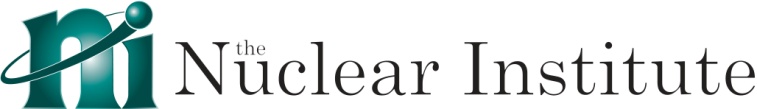 Instruction to your
Bank or Building Society
to pay by Direct DebitInstruction to your
Bank or Building Society
to pay by Direct DebitInstruction to your
Bank or Building Society
to pay by Direct DebitInstruction to your
Bank or Building Society
to pay by Direct DebitInstruction to your
Bank or Building Society
to pay by Direct DebitInstruction to your
Bank or Building Society
to pay by Direct DebitInstruction to your
Bank or Building Society
to pay by Direct DebitInstruction to your
Bank or Building Society
to pay by Direct DebitInstruction to your
Bank or Building Society
to pay by Direct DebitPlease fill in the whole form including official use box using a ball point pen and send it to:Please fill in the whole form including official use box using a ball point pen and send it to:Please fill in the whole form including official use box using a ball point pen and send it to:Please fill in the whole form including official use box using a ball point pen and send it to:Please fill in the whole form including official use box using a ball point pen and send it to:Please fill in the whole form including official use box using a ball point pen and send it to:Please fill in the whole form including official use box using a ball point pen and send it to:Please fill in the whole form including official use box using a ball point pen and send it to:Please fill in the whole form including official use box using a ball point pen and send it to:Please fill in the whole form including official use box using a ball point pen and send it to:Please fill in the whole form including official use box using a ball point pen and send it to:
Service User Number (SUN)
Service User Number (SUN)
Service User Number (SUN)
Service User Number (SUN)
Service User Number (SUN)
Service User Number (SUN)
Service User Number (SUN)
Service User Number (SUN)
Service User Number (SUN)The Nuclear InstituteCK International House1-6 Yarmouth PlaceLondonWIJ 7BUThe Nuclear InstituteCK International House1-6 Yarmouth PlaceLondonWIJ 7BUThe Nuclear InstituteCK International House1-6 Yarmouth PlaceLondonWIJ 7BUThe Nuclear InstituteCK International House1-6 Yarmouth PlaceLondonWIJ 7BUThe Nuclear InstituteCK International House1-6 Yarmouth PlaceLondonWIJ 7BUThe Nuclear InstituteCK International House1-6 Yarmouth PlaceLondonWIJ 7BUThe Nuclear InstituteCK International House1-6 Yarmouth PlaceLondonWIJ 7BUThe Nuclear InstituteCK International House1-6 Yarmouth PlaceLondonWIJ 7BUThe Nuclear InstituteCK International House1-6 Yarmouth PlaceLondonWIJ 7BUThe Nuclear InstituteCK International House1-6 Yarmouth PlaceLondonWIJ 7BUThe Nuclear InstituteCK International House1-6 Yarmouth PlaceLondonWIJ 7BU250023The Nuclear InstituteCK International House1-6 Yarmouth PlaceLondonWIJ 7BUThe Nuclear InstituteCK International House1-6 Yarmouth PlaceLondonWIJ 7BUThe Nuclear InstituteCK International House1-6 Yarmouth PlaceLondonWIJ 7BUThe Nuclear InstituteCK International House1-6 Yarmouth PlaceLondonWIJ 7BUThe Nuclear InstituteCK International House1-6 Yarmouth PlaceLondonWIJ 7BUThe Nuclear InstituteCK International House1-6 Yarmouth PlaceLondonWIJ 7BUThe Nuclear InstituteCK International House1-6 Yarmouth PlaceLondonWIJ 7BUThe Nuclear InstituteCK International House1-6 Yarmouth PlaceLondonWIJ 7BUThe Nuclear InstituteCK International House1-6 Yarmouth PlaceLondonWIJ 7BUThe Nuclear InstituteCK International House1-6 Yarmouth PlaceLondonWIJ 7BUThe Nuclear InstituteCK International House1-6 Yarmouth PlaceLondonWIJ 7BUThe Nuclear InstituteCK International House1-6 Yarmouth PlaceLondonWIJ 7BUThe Nuclear InstituteCK International House1-6 Yarmouth PlaceLondonWIJ 7BUThe Nuclear InstituteCK International House1-6 Yarmouth PlaceLondonWIJ 7BUThe Nuclear InstituteCK International House1-6 Yarmouth PlaceLondonWIJ 7BUThe Nuclear InstituteCK International House1-6 Yarmouth PlaceLondonWIJ 7BUThe Nuclear InstituteCK International House1-6 Yarmouth PlaceLondonWIJ 7BUThe Nuclear InstituteCK International House1-6 Yarmouth PlaceLondonWIJ 7BUThe Nuclear InstituteCK International House1-6 Yarmouth PlaceLondonWIJ 7BUThe Nuclear InstituteCK International House1-6 Yarmouth PlaceLondonWIJ 7BUThe Nuclear InstituteCK International House1-6 Yarmouth PlaceLondonWIJ 7BUThe Nuclear InstituteCK International House1-6 Yarmouth PlaceLondonWIJ 7BUFOR OFFICIAL USE ONLYThis is not part of the instruction to your Bank or Building Society.Important – Please complete these details:FOR OFFICIAL USE ONLYThis is not part of the instruction to your Bank or Building Society.Important – Please complete these details:FOR OFFICIAL USE ONLYThis is not part of the instruction to your Bank or Building Society.Important – Please complete these details:FOR OFFICIAL USE ONLYThis is not part of the instruction to your Bank or Building Society.Important – Please complete these details:FOR OFFICIAL USE ONLYThis is not part of the instruction to your Bank or Building Society.Important – Please complete these details:FOR OFFICIAL USE ONLYThis is not part of the instruction to your Bank or Building Society.Important – Please complete these details:FOR OFFICIAL USE ONLYThis is not part of the instruction to your Bank or Building Society.Important – Please complete these details:FOR OFFICIAL USE ONLYThis is not part of the instruction to your Bank or Building Society.Important – Please complete these details:FOR OFFICIAL USE ONLYThis is not part of the instruction to your Bank or Building Society.Important – Please complete these details:The Nuclear InstituteCK International House1-6 Yarmouth PlaceLondonWIJ 7BUThe Nuclear InstituteCK International House1-6 Yarmouth PlaceLondonWIJ 7BUThe Nuclear InstituteCK International House1-6 Yarmouth PlaceLondonWIJ 7BUThe Nuclear InstituteCK International House1-6 Yarmouth PlaceLondonWIJ 7BUThe Nuclear InstituteCK International House1-6 Yarmouth PlaceLondonWIJ 7BUThe Nuclear InstituteCK International House1-6 Yarmouth PlaceLondonWIJ 7BUThe Nuclear InstituteCK International House1-6 Yarmouth PlaceLondonWIJ 7BUThe Nuclear InstituteCK International House1-6 Yarmouth PlaceLondonWIJ 7BUThe Nuclear InstituteCK International House1-6 Yarmouth PlaceLondonWIJ 7BUThe Nuclear InstituteCK International House1-6 Yarmouth PlaceLondonWIJ 7BUThe Nuclear InstituteCK International House1-6 Yarmouth PlaceLondonWIJ 7BUFOR OFFICIAL USE ONLYThis is not part of the instruction to your Bank or Building Society.Important – Please complete these details:FOR OFFICIAL USE ONLYThis is not part of the instruction to your Bank or Building Society.Important – Please complete these details:FOR OFFICIAL USE ONLYThis is not part of the instruction to your Bank or Building Society.Important – Please complete these details:FOR OFFICIAL USE ONLYThis is not part of the instruction to your Bank or Building Society.Important – Please complete these details:FOR OFFICIAL USE ONLYThis is not part of the instruction to your Bank or Building Society.Important – Please complete these details:FOR OFFICIAL USE ONLYThis is not part of the instruction to your Bank or Building Society.Important – Please complete these details:FOR OFFICIAL USE ONLYThis is not part of the instruction to your Bank or Building Society.Important – Please complete these details:FOR OFFICIAL USE ONLYThis is not part of the instruction to your Bank or Building Society.Important – Please complete these details:FOR OFFICIAL USE ONLYThis is not part of the instruction to your Bank or Building Society.Important – Please complete these details:The Nuclear InstituteCK International House1-6 Yarmouth PlaceLondonWIJ 7BUThe Nuclear InstituteCK International House1-6 Yarmouth PlaceLondonWIJ 7BUThe Nuclear InstituteCK International House1-6 Yarmouth PlaceLondonWIJ 7BUThe Nuclear InstituteCK International House1-6 Yarmouth PlaceLondonWIJ 7BUThe Nuclear InstituteCK International House1-6 Yarmouth PlaceLondonWIJ 7BUThe Nuclear InstituteCK International House1-6 Yarmouth PlaceLondonWIJ 7BUThe Nuclear InstituteCK International House1-6 Yarmouth PlaceLondonWIJ 7BUThe Nuclear InstituteCK International House1-6 Yarmouth PlaceLondonWIJ 7BUThe Nuclear InstituteCK International House1-6 Yarmouth PlaceLondonWIJ 7BUThe Nuclear InstituteCK International House1-6 Yarmouth PlaceLondonWIJ 7BUThe Nuclear InstituteCK International House1-6 Yarmouth PlaceLondonWIJ 7BUFOR OFFICIAL USE ONLYThis is not part of the instruction to your Bank or Building Society.Important – Please complete these details:FOR OFFICIAL USE ONLYThis is not part of the instruction to your Bank or Building Society.Important – Please complete these details:FOR OFFICIAL USE ONLYThis is not part of the instruction to your Bank or Building Society.Important – Please complete these details:FOR OFFICIAL USE ONLYThis is not part of the instruction to your Bank or Building Society.Important – Please complete these details:FOR OFFICIAL USE ONLYThis is not part of the instruction to your Bank or Building Society.Important – Please complete these details:FOR OFFICIAL USE ONLYThis is not part of the instruction to your Bank or Building Society.Important – Please complete these details:FOR OFFICIAL USE ONLYThis is not part of the instruction to your Bank or Building Society.Important – Please complete these details:FOR OFFICIAL USE ONLYThis is not part of the instruction to your Bank or Building Society.Important – Please complete these details:FOR OFFICIAL USE ONLYThis is not part of the instruction to your Bank or Building Society.Important – Please complete these details:The Nuclear InstituteCK International House1-6 Yarmouth PlaceLondonWIJ 7BUThe Nuclear InstituteCK International House1-6 Yarmouth PlaceLondonWIJ 7BUThe Nuclear InstituteCK International House1-6 Yarmouth PlaceLondonWIJ 7BUThe Nuclear InstituteCK International House1-6 Yarmouth PlaceLondonWIJ 7BUThe Nuclear InstituteCK International House1-6 Yarmouth PlaceLondonWIJ 7BUThe Nuclear InstituteCK International House1-6 Yarmouth PlaceLondonWIJ 7BUThe Nuclear InstituteCK International House1-6 Yarmouth PlaceLondonWIJ 7BUThe Nuclear InstituteCK International House1-6 Yarmouth PlaceLondonWIJ 7BUThe Nuclear InstituteCK International House1-6 Yarmouth PlaceLondonWIJ 7BUThe Nuclear InstituteCK International House1-6 Yarmouth PlaceLondonWIJ 7BUThe Nuclear InstituteCK International House1-6 Yarmouth PlaceLondonWIJ 7BUFOR OFFICIAL USE ONLYThis is not part of the instruction to your Bank or Building Society.Important – Please complete these details:FOR OFFICIAL USE ONLYThis is not part of the instruction to your Bank or Building Society.Important – Please complete these details:FOR OFFICIAL USE ONLYThis is not part of the instruction to your Bank or Building Society.Important – Please complete these details:FOR OFFICIAL USE ONLYThis is not part of the instruction to your Bank or Building Society.Important – Please complete these details:FOR OFFICIAL USE ONLYThis is not part of the instruction to your Bank or Building Society.Important – Please complete these details:FOR OFFICIAL USE ONLYThis is not part of the instruction to your Bank or Building Society.Important – Please complete these details:FOR OFFICIAL USE ONLYThis is not part of the instruction to your Bank or Building Society.Important – Please complete these details:FOR OFFICIAL USE ONLYThis is not part of the instruction to your Bank or Building Society.Important – Please complete these details:FOR OFFICIAL USE ONLYThis is not part of the instruction to your Bank or Building Society.Important – Please complete these details:Name(s) of Account Holder(s)Name(s) of Account Holder(s)Name(s) of Account Holder(s)Name(s) of Account Holder(s)Name(s) of Account Holder(s)Name(s) of Account Holder(s)Name(s) of Account Holder(s)Name(s) of Account Holder(s)Name(s) of Account Holder(s)Name(s) of Account Holder(s)Name(s) of Account Holder(s)FOR OFFICIAL USE ONLYThis is not part of the instruction to your Bank or Building Society.Important – Please complete these details:FOR OFFICIAL USE ONLYThis is not part of the instruction to your Bank or Building Society.Important – Please complete these details:FOR OFFICIAL USE ONLYThis is not part of the instruction to your Bank or Building Society.Important – Please complete these details:FOR OFFICIAL USE ONLYThis is not part of the instruction to your Bank or Building Society.Important – Please complete these details:FOR OFFICIAL USE ONLYThis is not part of the instruction to your Bank or Building Society.Important – Please complete these details:FOR OFFICIAL USE ONLYThis is not part of the instruction to your Bank or Building Society.Important – Please complete these details:FOR OFFICIAL USE ONLYThis is not part of the instruction to your Bank or Building Society.Important – Please complete these details:FOR OFFICIAL USE ONLYThis is not part of the instruction to your Bank or Building Society.Important – Please complete these details:FOR OFFICIAL USE ONLYThis is not part of the instruction to your Bank or Building Society.Important – Please complete these details:FOR OFFICIAL USE ONLYThis is not part of the instruction to your Bank or Building Society.Important – Please complete these details:FOR OFFICIAL USE ONLYThis is not part of the instruction to your Bank or Building Society.Important – Please complete these details:FOR OFFICIAL USE ONLYThis is not part of the instruction to your Bank or Building Society.Important – Please complete these details:FOR OFFICIAL USE ONLYThis is not part of the instruction to your Bank or Building Society.Important – Please complete these details:FOR OFFICIAL USE ONLYThis is not part of the instruction to your Bank or Building Society.Important – Please complete these details:FOR OFFICIAL USE ONLYThis is not part of the instruction to your Bank or Building Society.Important – Please complete these details:FOR OFFICIAL USE ONLYThis is not part of the instruction to your Bank or Building Society.Important – Please complete these details:FOR OFFICIAL USE ONLYThis is not part of the instruction to your Bank or Building Society.Important – Please complete these details:FOR OFFICIAL USE ONLYThis is not part of the instruction to your Bank or Building Society.Important – Please complete these details:FOR OFFICIAL USE ONLYThis is not part of the instruction to your Bank or Building Society.Important – Please complete these details:FOR OFFICIAL USE ONLYThis is not part of the instruction to your Bank or Building Society.Important – Please complete these details:FOR OFFICIAL USE ONLYThis is not part of the instruction to your Bank or Building Society.Important – Please complete these details:FOR OFFICIAL USE ONLYThis is not part of the instruction to your Bank or Building Society.Important – Please complete these details:FOR OFFICIAL USE ONLYThis is not part of the instruction to your Bank or Building Society.Important – Please complete these details:FOR OFFICIAL USE ONLYThis is not part of the instruction to your Bank or Building Society.Important – Please complete these details:FOR OFFICIAL USE ONLYThis is not part of the instruction to your Bank or Building Society.Important – Please complete these details:FOR OFFICIAL USE ONLYThis is not part of the instruction to your Bank or Building Society.Important – Please complete these details:FOR OFFICIAL USE ONLYThis is not part of the instruction to your Bank or Building Society.Important – Please complete these details:Bank/Building Society account numberBank/Building Society account numberBank/Building Society account numberBank/Building Society account numberBank/Building Society account numberBank/Building Society account numberBank/Building Society account numberBank/Building Society account numberBank/Building Society account numberBank/Building Society account numberBank/Building Society account numberFOR OFFICIAL USE ONLYThis is not part of the instruction to your Bank or Building Society.Important – Please complete these details:FOR OFFICIAL USE ONLYThis is not part of the instruction to your Bank or Building Society.Important – Please complete these details:FOR OFFICIAL USE ONLYThis is not part of the instruction to your Bank or Building Society.Important – Please complete these details:FOR OFFICIAL USE ONLYThis is not part of the instruction to your Bank or Building Society.Important – Please complete these details:FOR OFFICIAL USE ONLYThis is not part of the instruction to your Bank or Building Society.Important – Please complete these details:FOR OFFICIAL USE ONLYThis is not part of the instruction to your Bank or Building Society.Important – Please complete these details:FOR OFFICIAL USE ONLYThis is not part of the instruction to your Bank or Building Society.Important – Please complete these details:FOR OFFICIAL USE ONLYThis is not part of the instruction to your Bank or Building Society.Important – Please complete these details:FOR OFFICIAL USE ONLYThis is not part of the instruction to your Bank or Building Society.Important – Please complete these details:FOR OFFICIAL USE ONLYThis is not part of the instruction to your Bank or Building Society.Important – Please complete these details:FOR OFFICIAL USE ONLYThis is not part of the instruction to your Bank or Building Society.Important – Please complete these details:FOR OFFICIAL USE ONLYThis is not part of the instruction to your Bank or Building Society.Important – Please complete these details:FOR OFFICIAL USE ONLYThis is not part of the instruction to your Bank or Building Society.Important – Please complete these details:FOR OFFICIAL USE ONLYThis is not part of the instruction to your Bank or Building Society.Important – Please complete these details:FOR OFFICIAL USE ONLYThis is not part of the instruction to your Bank or Building Society.Important – Please complete these details:FOR OFFICIAL USE ONLYThis is not part of the instruction to your Bank or Building Society.Important – Please complete these details:FOR OFFICIAL USE ONLYThis is not part of the instruction to your Bank or Building Society.Important – Please complete these details:FOR OFFICIAL USE ONLYThis is not part of the instruction to your Bank or Building Society.Important – Please complete these details:Branch Sort CodeBranch Sort CodeBranch Sort CodeBranch Sort CodeBranch Sort CodeBranch Sort CodeBranch Sort CodeBranch Sort CodeBranch Sort CodeBranch Sort CodeBranch Sort CodeInstruction to your Bank or Building SocietyPlease pay The Nuclear Institute Payments Direct Debits from the account detailed in this Instruction subject to the safeguards assured by the Direct Debit Guarantee.  I understand that this Instruction may remain with The Nuclear Institute and, if so, details will be passed electronically to my Bank/Building Society.Instruction to your Bank or Building SocietyPlease pay The Nuclear Institute Payments Direct Debits from the account detailed in this Instruction subject to the safeguards assured by the Direct Debit Guarantee.  I understand that this Instruction may remain with The Nuclear Institute and, if so, details will be passed electronically to my Bank/Building Society.Instruction to your Bank or Building SocietyPlease pay The Nuclear Institute Payments Direct Debits from the account detailed in this Instruction subject to the safeguards assured by the Direct Debit Guarantee.  I understand that this Instruction may remain with The Nuclear Institute and, if so, details will be passed electronically to my Bank/Building Society.Instruction to your Bank or Building SocietyPlease pay The Nuclear Institute Payments Direct Debits from the account detailed in this Instruction subject to the safeguards assured by the Direct Debit Guarantee.  I understand that this Instruction may remain with The Nuclear Institute and, if so, details will be passed electronically to my Bank/Building Society.Instruction to your Bank or Building SocietyPlease pay The Nuclear Institute Payments Direct Debits from the account detailed in this Instruction subject to the safeguards assured by the Direct Debit Guarantee.  I understand that this Instruction may remain with The Nuclear Institute and, if so, details will be passed electronically to my Bank/Building Society.Instruction to your Bank or Building SocietyPlease pay The Nuclear Institute Payments Direct Debits from the account detailed in this Instruction subject to the safeguards assured by the Direct Debit Guarantee.  I understand that this Instruction may remain with The Nuclear Institute and, if so, details will be passed electronically to my Bank/Building Society.Instruction to your Bank or Building SocietyPlease pay The Nuclear Institute Payments Direct Debits from the account detailed in this Instruction subject to the safeguards assured by the Direct Debit Guarantee.  I understand that this Instruction may remain with The Nuclear Institute and, if so, details will be passed electronically to my Bank/Building Society.Instruction to your Bank or Building SocietyPlease pay The Nuclear Institute Payments Direct Debits from the account detailed in this Instruction subject to the safeguards assured by the Direct Debit Guarantee.  I understand that this Instruction may remain with The Nuclear Institute and, if so, details will be passed electronically to my Bank/Building Society.Instruction to your Bank or Building SocietyPlease pay The Nuclear Institute Payments Direct Debits from the account detailed in this Instruction subject to the safeguards assured by the Direct Debit Guarantee.  I understand that this Instruction may remain with The Nuclear Institute and, if so, details will be passed electronically to my Bank/Building Society.Instruction to your Bank or Building SocietyPlease pay The Nuclear Institute Payments Direct Debits from the account detailed in this Instruction subject to the safeguards assured by the Direct Debit Guarantee.  I understand that this Instruction may remain with The Nuclear Institute and, if so, details will be passed electronically to my Bank/Building Society.Instruction to your Bank or Building SocietyPlease pay The Nuclear Institute Payments Direct Debits from the account detailed in this Instruction subject to the safeguards assured by the Direct Debit Guarantee.  I understand that this Instruction may remain with The Nuclear Institute and, if so, details will be passed electronically to my Bank/Building Society.Instruction to your Bank or Building SocietyPlease pay The Nuclear Institute Payments Direct Debits from the account detailed in this Instruction subject to the safeguards assured by the Direct Debit Guarantee.  I understand that this Instruction may remain with The Nuclear Institute and, if so, details will be passed electronically to my Bank/Building Society.Instruction to your Bank or Building SocietyPlease pay The Nuclear Institute Payments Direct Debits from the account detailed in this Instruction subject to the safeguards assured by the Direct Debit Guarantee.  I understand that this Instruction may remain with The Nuclear Institute and, if so, details will be passed electronically to my Bank/Building Society.Instruction to your Bank or Building SocietyPlease pay The Nuclear Institute Payments Direct Debits from the account detailed in this Instruction subject to the safeguards assured by the Direct Debit Guarantee.  I understand that this Instruction may remain with The Nuclear Institute and, if so, details will be passed electronically to my Bank/Building Society.Instruction to your Bank or Building SocietyPlease pay The Nuclear Institute Payments Direct Debits from the account detailed in this Instruction subject to the safeguards assured by the Direct Debit Guarantee.  I understand that this Instruction may remain with The Nuclear Institute and, if so, details will be passed electronically to my Bank/Building Society.Instruction to your Bank or Building SocietyPlease pay The Nuclear Institute Payments Direct Debits from the account detailed in this Instruction subject to the safeguards assured by the Direct Debit Guarantee.  I understand that this Instruction may remain with The Nuclear Institute and, if so, details will be passed electronically to my Bank/Building Society.Instruction to your Bank or Building SocietyPlease pay The Nuclear Institute Payments Direct Debits from the account detailed in this Instruction subject to the safeguards assured by the Direct Debit Guarantee.  I understand that this Instruction may remain with The Nuclear Institute and, if so, details will be passed electronically to my Bank/Building Society.Instruction to your Bank or Building SocietyPlease pay The Nuclear Institute Payments Direct Debits from the account detailed in this Instruction subject to the safeguards assured by the Direct Debit Guarantee.  I understand that this Instruction may remain with The Nuclear Institute and, if so, details will be passed electronically to my Bank/Building Society.Name and full postal address of your Bank or Building SocietyName and full postal address of your Bank or Building SocietyName and full postal address of your Bank or Building SocietyName and full postal address of your Bank or Building SocietyName and full postal address of your Bank or Building SocietyName and full postal address of your Bank or Building SocietyName and full postal address of your Bank or Building SocietyName and full postal address of your Bank or Building SocietyName and full postal address of your Bank or Building SocietyName and full postal address of your Bank or Building SocietyName and full postal address of your Bank or Building SocietyInstruction to your Bank or Building SocietyPlease pay The Nuclear Institute Payments Direct Debits from the account detailed in this Instruction subject to the safeguards assured by the Direct Debit Guarantee.  I understand that this Instruction may remain with The Nuclear Institute and, if so, details will be passed electronically to my Bank/Building Society.Instruction to your Bank or Building SocietyPlease pay The Nuclear Institute Payments Direct Debits from the account detailed in this Instruction subject to the safeguards assured by the Direct Debit Guarantee.  I understand that this Instruction may remain with The Nuclear Institute and, if so, details will be passed electronically to my Bank/Building Society.Instruction to your Bank or Building SocietyPlease pay The Nuclear Institute Payments Direct Debits from the account detailed in this Instruction subject to the safeguards assured by the Direct Debit Guarantee.  I understand that this Instruction may remain with The Nuclear Institute and, if so, details will be passed electronically to my Bank/Building Society.Instruction to your Bank or Building SocietyPlease pay The Nuclear Institute Payments Direct Debits from the account detailed in this Instruction subject to the safeguards assured by the Direct Debit Guarantee.  I understand that this Instruction may remain with The Nuclear Institute and, if so, details will be passed electronically to my Bank/Building Society.Instruction to your Bank or Building SocietyPlease pay The Nuclear Institute Payments Direct Debits from the account detailed in this Instruction subject to the safeguards assured by the Direct Debit Guarantee.  I understand that this Instruction may remain with The Nuclear Institute and, if so, details will be passed electronically to my Bank/Building Society.Instruction to your Bank or Building SocietyPlease pay The Nuclear Institute Payments Direct Debits from the account detailed in this Instruction subject to the safeguards assured by the Direct Debit Guarantee.  I understand that this Instruction may remain with The Nuclear Institute and, if so, details will be passed electronically to my Bank/Building Society.Instruction to your Bank or Building SocietyPlease pay The Nuclear Institute Payments Direct Debits from the account detailed in this Instruction subject to the safeguards assured by the Direct Debit Guarantee.  I understand that this Instruction may remain with The Nuclear Institute and, if so, details will be passed electronically to my Bank/Building Society.Instruction to your Bank or Building SocietyPlease pay The Nuclear Institute Payments Direct Debits from the account detailed in this Instruction subject to the safeguards assured by the Direct Debit Guarantee.  I understand that this Instruction may remain with The Nuclear Institute and, if so, details will be passed electronically to my Bank/Building Society.Instruction to your Bank or Building SocietyPlease pay The Nuclear Institute Payments Direct Debits from the account detailed in this Instruction subject to the safeguards assured by the Direct Debit Guarantee.  I understand that this Instruction may remain with The Nuclear Institute and, if so, details will be passed electronically to my Bank/Building Society.To: The ManagerTo: The ManagerTo: The ManagerTo: The ManagerTo: The ManagerBank/Building SocietyBank/Building SocietyBank/Building SocietyBank/Building SocietyBank/Building SocietyBank/Building SocietyInstruction to your Bank or Building SocietyPlease pay The Nuclear Institute Payments Direct Debits from the account detailed in this Instruction subject to the safeguards assured by the Direct Debit Guarantee.  I understand that this Instruction may remain with The Nuclear Institute and, if so, details will be passed electronically to my Bank/Building Society.Instruction to your Bank or Building SocietyPlease pay The Nuclear Institute Payments Direct Debits from the account detailed in this Instruction subject to the safeguards assured by the Direct Debit Guarantee.  I understand that this Instruction may remain with The Nuclear Institute and, if so, details will be passed electronically to my Bank/Building Society.Instruction to your Bank or Building SocietyPlease pay The Nuclear Institute Payments Direct Debits from the account detailed in this Instruction subject to the safeguards assured by the Direct Debit Guarantee.  I understand that this Instruction may remain with The Nuclear Institute and, if so, details will be passed electronically to my Bank/Building Society.Instruction to your Bank or Building SocietyPlease pay The Nuclear Institute Payments Direct Debits from the account detailed in this Instruction subject to the safeguards assured by the Direct Debit Guarantee.  I understand that this Instruction may remain with The Nuclear Institute and, if so, details will be passed electronically to my Bank/Building Society.Instruction to your Bank or Building SocietyPlease pay The Nuclear Institute Payments Direct Debits from the account detailed in this Instruction subject to the safeguards assured by the Direct Debit Guarantee.  I understand that this Instruction may remain with The Nuclear Institute and, if so, details will be passed electronically to my Bank/Building Society.Instruction to your Bank or Building SocietyPlease pay The Nuclear Institute Payments Direct Debits from the account detailed in this Instruction subject to the safeguards assured by the Direct Debit Guarantee.  I understand that this Instruction may remain with The Nuclear Institute and, if so, details will be passed electronically to my Bank/Building Society.Instruction to your Bank or Building SocietyPlease pay The Nuclear Institute Payments Direct Debits from the account detailed in this Instruction subject to the safeguards assured by the Direct Debit Guarantee.  I understand that this Instruction may remain with The Nuclear Institute and, if so, details will be passed electronically to my Bank/Building Society.Instruction to your Bank or Building SocietyPlease pay The Nuclear Institute Payments Direct Debits from the account detailed in this Instruction subject to the safeguards assured by the Direct Debit Guarantee.  I understand that this Instruction may remain with The Nuclear Institute and, if so, details will be passed electronically to my Bank/Building Society.Instruction to your Bank or Building SocietyPlease pay The Nuclear Institute Payments Direct Debits from the account detailed in this Instruction subject to the safeguards assured by the Direct Debit Guarantee.  I understand that this Instruction may remain with The Nuclear Institute and, if so, details will be passed electronically to my Bank/Building Society.Instruction to your Bank or Building SocietyPlease pay The Nuclear Institute Payments Direct Debits from the account detailed in this Instruction subject to the safeguards assured by the Direct Debit Guarantee.  I understand that this Instruction may remain with The Nuclear Institute and, if so, details will be passed electronically to my Bank/Building Society.Instruction to your Bank or Building SocietyPlease pay The Nuclear Institute Payments Direct Debits from the account detailed in this Instruction subject to the safeguards assured by the Direct Debit Guarantee.  I understand that this Instruction may remain with The Nuclear Institute and, if so, details will be passed electronically to my Bank/Building Society.Instruction to your Bank or Building SocietyPlease pay The Nuclear Institute Payments Direct Debits from the account detailed in this Instruction subject to the safeguards assured by the Direct Debit Guarantee.  I understand that this Instruction may remain with The Nuclear Institute and, if so, details will be passed electronically to my Bank/Building Society.Instruction to your Bank or Building SocietyPlease pay The Nuclear Institute Payments Direct Debits from the account detailed in this Instruction subject to the safeguards assured by the Direct Debit Guarantee.  I understand that this Instruction may remain with The Nuclear Institute and, if so, details will be passed electronically to my Bank/Building Society.Instruction to your Bank or Building SocietyPlease pay The Nuclear Institute Payments Direct Debits from the account detailed in this Instruction subject to the safeguards assured by the Direct Debit Guarantee.  I understand that this Instruction may remain with The Nuclear Institute and, if so, details will be passed electronically to my Bank/Building Society.Instruction to your Bank or Building SocietyPlease pay The Nuclear Institute Payments Direct Debits from the account detailed in this Instruction subject to the safeguards assured by the Direct Debit Guarantee.  I understand that this Instruction may remain with The Nuclear Institute and, if so, details will be passed electronically to my Bank/Building Society.Instruction to your Bank or Building SocietyPlease pay The Nuclear Institute Payments Direct Debits from the account detailed in this Instruction subject to the safeguards assured by the Direct Debit Guarantee.  I understand that this Instruction may remain with The Nuclear Institute and, if so, details will be passed electronically to my Bank/Building Society.Instruction to your Bank or Building SocietyPlease pay The Nuclear Institute Payments Direct Debits from the account detailed in this Instruction subject to the safeguards assured by the Direct Debit Guarantee.  I understand that this Instruction may remain with The Nuclear Institute and, if so, details will be passed electronically to my Bank/Building Society.Instruction to your Bank or Building SocietyPlease pay The Nuclear Institute Payments Direct Debits from the account detailed in this Instruction subject to the safeguards assured by the Direct Debit Guarantee.  I understand that this Instruction may remain with The Nuclear Institute and, if so, details will be passed electronically to my Bank/Building Society.AddressAddressAddressAddressAddressAddressAddressAddressAddressAddressAddressSignature(s)Signature(s)Signature(s)Signature(s)Signature(s)Signature(s)Signature(s)Signature(s)Signature(s)PostcodePostcodePostcodePostcodePostcodeDateDateDateDateDateDateDateDateDateReference Number (Membership number)Reference Number (Membership number)Reference Number (Membership number)Reference Number (Membership number)Reference Number (Membership number)Reference Number (Membership number)Reference Number (Membership number)Reference Number (Membership number)Reference Number (Membership number)Reference Number (Membership number)Reference Number (Membership number)Banks and Building Societies may not accept Direct Debit Instructions from some types of accountBanks and Building Societies may not accept Direct Debit Instructions from some types of accountBanks and Building Societies may not accept Direct Debit Instructions from some types of accountBanks and Building Societies may not accept Direct Debit Instructions from some types of accountBanks and Building Societies may not accept Direct Debit Instructions from some types of accountBanks and Building Societies may not accept Direct Debit Instructions from some types of accountBanks and Building Societies may not accept Direct Debit Instructions from some types of accountBanks and Building Societies may not accept Direct Debit Instructions from some types of accountBanks and Building Societies may not accept Direct Debit Instructions from some types of accountBanks and Building Societies may not accept Direct Debit Instructions from some types of accountBanks and Building Societies may not accept Direct Debit Instructions from some types of accountBanks and Building Societies may not accept Direct Debit Instructions from some types of accountBanks and Building Societies may not accept Direct Debit Instructions from some types of accountBanks and Building Societies may not accept Direct Debit Instructions from some types of accountBanks and Building Societies may not accept Direct Debit Instructions from some types of accountBanks and Building Societies may not accept Direct Debit Instructions from some types of accountBanks and Building Societies may not accept Direct Debit Instructions from some types of accountBanks and Building Societies may not accept Direct Debit Instructions from some types of accountBanks and Building Societies may not accept Direct Debit Instructions from some types of accountBanks and Building Societies may not accept Direct Debit Instructions from some types of accountBanks and Building Societies may not accept Direct Debit Instructions from some types of accountThe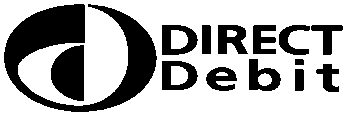 Direct DebitGuaranteeThis Guarantee is offered by all Banks and Building Societies that take part in the Direct Debit Scheme.
The efficiency and security of the Scheme is monitored and protected by your own Bank or Building Society.If the amounts to be paid or the payment dates change The Nuclear Institute will notify you 5 working days in advance of your account being debited or as otherwise agreed.If an error is made by The Nuclear Institute or your Bank or Building Society, you are guaranteed a full and immediate refund from your branch of the amount paid.You can cancel a Direct Debit at any time by writing to your Bank or Building Society.
Please also send a copy of your letter to us.